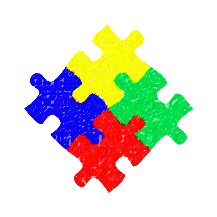 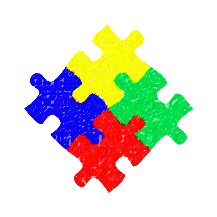 Authorization and Consent of Release and Disclosure  Authorization to release I authorize the above name facility to release all medical/academic records, which may include alcohol, drug abuse and mental health records obtained in the course of diagnosis and treatment. Please include any testing results. Drug and alcohol abuse treatment information:Federal regulations (42CFR Part 2) prohibit any further disclosure of this information except with specific written consent of the person to whom the information pertains, or as otherwise permitted by federal law. A general authorization for the release of information is not sufficient for this purpose. Federal regulations state that any person who violates any provision of the law shall be fined not more than $500.00 in the case of a first offense and not more than $5,000.00 in the case of each subsequent offense.Sexually transmitted disease information:State Law Prohibits any further disclosure of this information without specific written consent of the person to the information pertains, or as otherwise permitted by state law. A general authorization for the release of information is not sufficient for this purpose. Any violation of the law is a gross misdemeanor, and the law creates civil remedies for any violation, which includes a $1,000.00 fine for a negligent violation, and a $2,000.00 fine for an intentional or reckless violation, damages and attorney fees.AUTHORIZATION TO DISCLOSE RECORDS OF:AUTHORIZATION TO DISCLOSE RECORDS OF:AUTHORIZATION TO DISCLOSE RECORDS OF:Name:  Last                              First                           MiddleName:  Last                              First                           MiddleDate of BirthDISCLOSE TO: DISCLOSE TO: DISCLOSE TO: Name:  Last                              First                           MiddleName:  Last                              First                           MiddleTitleOrganization/Medical Facility/SchoolOrganization/Medical Facility/SchoolOrganization/Medical Facility/SchoolAddress                                                                                        City                                State                                  Zip CodeAddress                                                                                        City                                State                                  Zip CodeAddress                                                                                        City                                State                                  Zip CodeContact Person/Telephone #Email AddressEmail AddressAuthorized By (Signature)Date SignedPrint NameChild’s NameThis release is valid for one year from date signed or ______________, whichever is earlier and can be revoked in writing at any time.Records obtained will be maintained in accordance with Federal Confidentiality Regulations (Title 42 of the Federal Register) which prohibits re-disclosure.